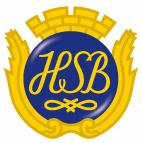 Information från föreningsstämman Stämman hölls den 18 november som en ”poströstningsstämma” där 64 röstberättigade medlemmar lämnat en godkänd röstsedel. Stämman fastställde resultat- och balansräkning och förslag till vinstdisposition samt beviljade styrelsen ansvarsfrihet för verksamhetsåret.Stämman beslutade att antalet föreningsvalda styrelseledamöter skall vara högst sex stycken samt en ledamot vald av HSB Göteborg dvs totalt sju stycken ledamöter samt dessutom två föreningsvalda suppleanter. Stämman valde Anne Skånberg, Bertil Thorstensson, Klas Ericsson och Stefan Reinhammar som ledamöter för två år. Martin Roberts valdes genom fyllnadsval till ledamot för ett år.Robert Hedelin valdes till suppleant för två år och Christian Ma Larsson valdes genom fyllnadsval till suppleant för ett år.(En personlig information om de fyra ”nya” i styrelsen finns i bilagan till detta Nyhetsbrev)För ett år valdes Maj-Lis Beillon som revisor och P-O Berglund som revisorssuppleant.För ett år valdes Sofia Klingberg som ordförande i valberedningen med Anja Carlström som ledamot Hela stämmoprotokollet finns att läsa på hemsidan www.hsb.se/goteborg/askimstomStyrelsens konstitueringVid styrelsens konstituering gjordes följande val inom styrelsen; Klas Ericsson, ordförande; Bertil Thorstensson, vice ordförande; Stefan Reinhammar, sekreterare och Martin Roberts, studie- och fritidsombud. Medlemsenkät om gruppanslutning av TV, bredband och telefoniDen vägledande medlemsenkät som sändes ut i november besvarades av 129 st medlemmar varav 99 st var villiga att betala + 150 kr/månad för en gruppanslutning medan 30 st inte var villiga till detta. Styrelsen fortsätter därför utredningen om en ev gruppanslutning av TV, bredband och telefoni. Ett förslag kommer presenteras för omröstning på en extra föreningsstämma i mars nästa år. På stämman krävs en ja-majoritet för ett genomförande.Laddstolpar för elbilar Som tidigare meddelats jobbar vi med ett komplett förslag för detta som bl a skall ta hänsyn till hur investeringen skall återbetalas av de medlemmar som utnyttjar anläggningen.Ett förslag kommer presenteras för omröstning på den extra föreningsstämman som vi planerar i mars nästa år. På stämman krävs en ja-majoritet för ett genomförande.    Parkeringsförbud råder på gårdarnaInför helgerna påminner vi om att parkeringsförbud gäller på gårdarna.Gårdsbommarna får endast öppnas för inpassering vid av- och pålastning. Bilen skall därefterköras ut från gården. Detsamma gäller även för av er anlitade hantverkare som oftast parkerar hela dagen på gården när de jobbar - vilket alltså inte är tillåtet. BrandvarnareVi påminner om att det är lägenhetsinnehavarens ansvar att det finns fungerande brandvarnare i lägenheten. För funktionstest: Tryck på kontrollknappen varvid den skall ljuda. Fungerar den inte så byt batteri eller kolla åldern på den. Undertill finns oftast en dekal med tillverkningsår. Rekommenderat bytesintervall av brandvarnaren är vart tionde år. Du kan få en sms-påminnelse (förslagsvis samma datum varje år) om att kolla brandvarnaren genom att registrera ditt mobilnummer på följande länk https://aktivmotbrand.msb.se/     Utomhusbelysningar och elförbrukningMonterar du en ljusslinga på balkongen eller uteplatsen så använd timer för att tända/släcka den under dygnet så sparar vi på den el som vi betalar gemensamt. Ingen har väl missat hur dyr elen är denna vinter - så hjälps åt att hushålla med den. Notera att vi alla delar på föreningens totala elkostnad, ingen ”individuell” mätning sker alltså. Däremot, i dagens nyproduktion av bostäder mäts både el- och varmvattenförbrukningen och debiteras individuellt (IMD). Anstränger vi oss solidariskt för att spara el så behöver vi inte införa IMD i föreningen.Levande ljusTänd gärna levande ljus i ”denna mörka tid” och njut av ljusen och helgerna men glöm inte släcka dem när du lämnar rummet eller lägenhetenJulklappspapper mmDet lackar mot jul och förhoppningsvis delas det ut julklappar till ”alla snälla barn”i området. Julklappspapper och annat skrymmande emballage som kartonger avwellpapp kastas inte som ”restavfall” i sophusen utan i containern för pappersåtervinning pååtervinningsstationen på Värslevägen och Solarvsplan.Uppsamlingsplats för julgranarNär julgranen skall ut kan den läggas på uppsamlingsplatsen på besöksparkeringen på Solarvsplan till höger om transformatorstationen. Där och endast där skall den läggas! Föreningsexpeditionen har nya öppettiderExpeditionen är öppen helgfria måndagar kl 17.30 – 18.45, därefter är det telefontid kl 18.45 – 19.30. Vi ber dig att inte besöka expeditionen ”spontant” pga pågående pandemi utan ring eller maila och boka ett möte med förtroendemannen. Expeditionen är stängd måndagen den 27/12 2021God Jul och Gott Nytt År önskar Styrelsen i HSB Brf Askim Stom